										ПРОЄКТ										Сергій БЕДИК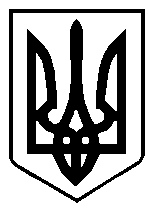 УКРАЇНАВАРАСЬКА МІСЬКА РАДАРІВНЕНСЬКОЇ ОБЛАСТІ               Сьоме скликання(Порядковий номер сесії)Р І Ш Е Н Н Я17 серпня 2020р	                      			                                     № 1954Про передачу вартості виконаних робіт із поліпшення об’єкта основних засобівВідповідно до статей 26, 31 Закону України «Про місцеве самоврядування в Україні», Методичних рекомендацій з бухгалтерського обліку основних засобів суб’єктів державного сектору, затверджених наказом Міністерства фінансів України від 23.01.2015 №11, листа об’єднання співвласників багатоквартирного будинку «Злагода 34400» від 03.08.2020 №15/2020, у зв’язку із завершенням робіт з капітального ремонту (модернізації) ліфтів, за погодженням з постійними комісіями міської ради, Вараська міська рада				             В И Р І Ш И Л А :1. Дати згоду на передачу з балансу управління містобудування, архітектури та капітального будівництва виконавчого комітету Вараської міської ради на баланс об’єднання співвласників багатоквартирного будинку «Злагода 34400» вартості виконаних робіт із капітального ремонту (модернізації) ліфтів в сумі 1 507 070,18 грн. (один мільйон п’ятсот сім тисяч сімдесят гривень 18 копійок).2. Управлінню містобудування, архітектури та капітального будівництва виконавчого комітету Вараської міської ради передати зі свого балансу майно, згідно цього рішення у відповідності до вимог чинного законодавства України. 3. Об’єднанню співвласників багатоквартирного будинку «Злагода 34400» прийняти на баланс майно, згідно цього рішення у відповідності до вимог чинного законодавства України.4. Контроль за виконанням рішення покласти на постійну депутатську комісію з питань земельних відносин, архітектури, містобудування, благоустрою та екології, а також постійної депутатської комісії з питань комунального майна, житлової політики, інфраструктури та енергозбереження.  Міський голова                                                 Сергій АНОЩЕНКО